Pyelonephritis    :        Is an ascending urinary tract infection that has reached the  pelvis of the kidney. It is a form of nephritis that is also referred to as pyelitis. Severe cases of pyelonephritis can lead to pyonephrosis (pus accumulation around the kidney), urosepsis (a systemic inflammatory response of the body to infection), kidney failure and even death..      Most cases of pyelonephritis start off as lower urinary tract infections, mainly cystitis and prostatitis.      Bovine cystitis is an inflammation of the urinary bladder of cattle that may ascend the ureters to cause infection of the kidneys (pyelonephritis). A similar condition is seen in sheep. . It is most often seen after parturition .     Bovine cystitis is an inflammation of the urinary bladder of cattle that may ascend the ureters to cause infection of the kidneys (pyelonephritis). A similar condition is seen in sheep. . It is most often seen after parturition .Etiology and Pathogenesis: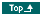 Clinical Findings:Diagnosis:Treatment: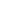 